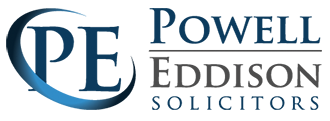 DECLUTTER EARLY ONClear your home of any old, unwanted, or unnecessary items before your move. This will save you time, stress, and potentially even money in moving costs. Consider donating or recycling pieces you no longer want to cut down on the number of objects you need to move. The less stuff you have, the quicker your move (and all the unpacking to follow) will be.COMPARE REMOVAL OR VAN HIRE COSTSAsk friends, family and estate agents for local recommendations. Get at least 3 quotes and check the availability of your removal’s provider early on in your Conveyancing process to have a clear idea on which company best suits your needs and budget.ORGANISE UTILITIESIt is easy to forget to take your first or final meter readings amid the big move. Don’t forget the gas, electric and water. Make sure you make a note, or better yet take a photograph, of your meter readings when moving out of or into your home. Organising this means you can account for any final bills you need to pay, or just in case the other party is not as organised as you – you don’t want to pay for someone else’s usage. It will also make setting up any accounts with your new provider far easier.PACK A MOVING DAY SURVIVAL KITAhead of your moving day, make sure you have packed your ‘moving day survival kit’. This will contain necessary items that will get you and your loved ones through the day, or maybe the first week, with ease. Following a busy day, this will mean you have everything readily available so you can fall into bed and have a well-deserved rest.Suggestions for the moving day survival kit are:BeddingToilet paperHand soapToiletries TowelsPyjamasWork/school clothesUPDATE YOUR DETAILSIt will take time to fully unpack your home the way you want it to look, take time to relax and unwind but do make sure you update your address details with all the relevant companies – work, schools, GP’s, dentists, banks, insurance companies, DVLA, the electoral roll, and any subscription services.